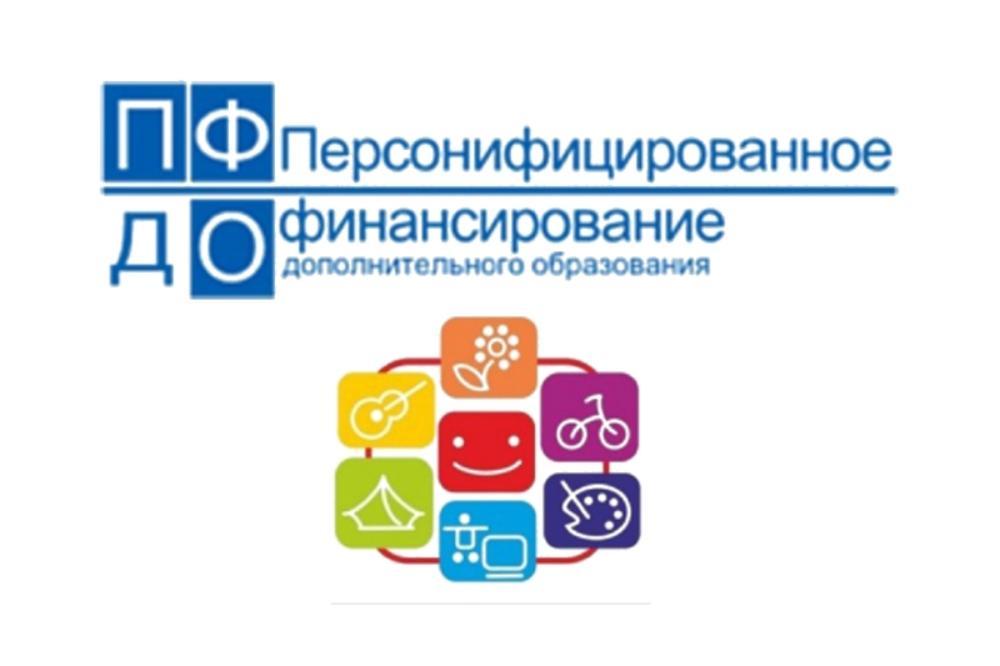 Правила выдачи сертификатов дополнительного образования (сертификатов учета)В целях обеспечения равного и свободного доступа детей к получению сертификата учета на обучение по дополнительным общеобразовательным программам, программам спортивной подготовки выдаются каждому ребёнку от 5 до 17 лет (включительно) в порядке очерёдности обращения.Сертификат учета выдается единовременно на основании заявления о включении в систему персонифицированного финансирования дополнительного образования детей, подаваемого ребёнком, достигшим возраста 14 лет, родителями (законными представителями) обучающихся, имеющего право на получение услуг дополнительного образования, и действует до достижения ребёнком возраста 18 лет.Для получения сертификата учета в ГИС АО «Навигатор дополнительного образования Смоленской области»  авторизованному пользователю необходимо в личном кабинете, во вкладке «ДЕТИ», воспользоваться функцией «Получить сертификат», далее явиться в учреждение, чтобы подтвердить данные о ребёнке/детях, подтвердить данные о сертификате и дать согласие на обработку персональных данных.Рекомендуется ознакомиться с видео-уроком «Как зарегистрироваться в Навигаторе и получить сертификат», доступ по ссылке: https://www.youtube.com/watch?v=Ec1XlR9D2AU С собой необходимо иметь документы, подтверждающие личность родителя (законного представителя) ребёнка/детей.Активировать сертификат можно в следующих учреждениях:Правила подтверждения данных о детяхРебёнок, родители (законные представители) обучающихся обязаны явиться в одно из перечисленных ниже учреждений для того, чтобы представить необходимые документы и оформить согласие на обработку персональных данных и согласие ребёнка, его родителя (законного представителя) с Правилами персонифицированного финансирования дополнительного образования детей и обязательствами ребёнка, родителя (законного представителя) в рамках указанных Правил, включая обязательство ребёнка, родителей (законных представителей) ребёнка вносить в информационную систему данные об изменениях предоставленных сведений не позднее чем через 10 календарных дней после соответствующих изменений.Подтвердить данные о ребёнке/детях можно одновременно с подтверждением сертификата учёта.Подтвердить данные можно в следующих учреждениях:№ п/пНаименование учрежденияАдресКонтакты: телефон/e-mail1муниципальное бюджетное общеобразовательное учреждение «Ярцевская средняя школа №1» Ярцевского района Смоленской области215800 Смоленская область, г.Ярцево,ул.Школьная, д.11тел.:  7-11-81Shkola1s@yandex.ru 2муниципальное бюджетное общеобразовательное учреждение «Ярцевская средняя школа №2 им.Героя Советского Союза Н.А.Данюшина»215800 Смоленская область,  г.Ярцево, ул.Гагарина, д.52тел.: 7-13-06SHKOLA02@yandex.ru 3муниципальное бюджетное общеобразовательное учреждение «Школа-гимназия» г.Ярцева  Смоленской области215800 Смоленская область,  г.Ярцево, ул.К.Маркса, д.4ател.: 7-10-84penaty@mail.ru 4муниципальное бюджетное общеобразовательное учреждение Ярцевская средняя школа №4 имени Героя Советского Союза О.А.Лосика215800 Смоленская область,  г.Ярцево, ул.Интернациональная, д.5тел.: 7-29-84sk4jarz@yandex.ru, 5муниципальное бюджетное общеобразовательное учреждение Ярцевская основная школа № 5215800 Смоленская область,   г.Ярцево, ул.Энгельса, д.1тел.: 3-70-91SHKOLA5.06@mail.ru 6муниципальное бюджетное общеобразовательное учреждение Ярцевская  средняя школа № 6215801 Смоленская область, г.Ярцево,ул.1-я Рабочая, д.24 тел.: 7-47-66schoolyartsevo6@yandex.ru 7 муниципальное бюджетное общеобразовательное учреждение средняя школа №7 г.Ярцева215805 Смоленская область,  г.Ярцево, пр.Металлургов, д.25тел.: 5-45-42sk7jarz@mail.ru 8муниципальное бюджетное общеобразовательное учреждение средняя школа № 8 г.Ярцево Смоленской области215805 Смоленская область, г.Ярцево, пр.Металлургов, д.19-ател.: 5-37-15scola8@mail.ru9муниципальное бюджетное общеобразовательное учреждение средняя школа № 9 г.Ярцево Смоленской области215805 Смоленская область,  г.Ярцево, ул.Автозаводская,д.18тел.:  р. 5-37-13Mboush9@yandex.ru 10муниципальное бюджетное общеобразовательное учреждение Ярцевская средняя школа № 10215805 Смоленская область, г.Ярцево, ул.Старозавопье,д.15тел.:  р. 5-18-58qri1@yandex.ru 11муниципальное бюджетное общеобразовательное учреждение Суетовская средняя школа Ярцевского района Смоленской области215840 Смоленская обл. Ярцевский р-нд.Суетово, ул.Школьная д.7тел.:  р. 9-95-23parus07062@rambler.ru 12муниципальное бюджетное общеобразовательное учреждение Засижьевская средняя  школа Ярцевского района Смоленской области215841 Смоленская обл. Ярцевский р-нд.Засижье, ул. Школьная, д.2тел.:  р. 9-64-00zasigie@yandex.ru13муниципальное бюджетное общеобразовательное учреждение Михейковская  средняя школа Ярцевского района Смоленской области215830 Смоленская обл. Ярцевский р-нд.Михейково, ул. Юбилейная, д. 9тел.:  р. 9-82-36mik1805@yandex.ru 14муниципальное бюджетное общеобразовательное учреждение Репинская основная школа Ярцевского района Смоленской области215825 Смоленская обл. Ярцевский р-нд.Репино, ул. Школьная, д. 1тел.:  р. 9-45-43repino94543@mail.ru 15муниципальное бюджетное общеобразовательное учреждение Капыревщинская  средняя школа    Ярцевского района Смоленской области215820 Смоленская обл. Ярцевский р-нд.Капыревщина, ул. Школьная д. 4тел.:  р. 9-12-59kapirevschina@mail.ru 16муниципальное бюджетное общеобразовательное учреждение Зайцевская основная школа Ярцевского района Смоленской области215832 Смоленская обл. Ярцевский р-нд. Зайцево, ул. Школьная, д.13тел.:  р. 9-85-60 saischool86@mail.ru 17муниципальное бюджетное общеобразовательное учреждение Подрощинская основная школа Ярцевского района Смоленской области215814 Смоленская обл. Ярцевский р-нд. Подроща, пер.Центральный, д.6тел.: р. 9-62-35Podrschool@yandex.ru 18муниципальное бюджетное общеобразовательное учреждение Мушковичская основная  школа  Ярцевского района Смоленской области215834 Смоленская обл. Ярцевский р-нд. Мушковичи, ул. Школьная, д.8тел.: р. 9-55-30S-MSh@mail.ru 19муниципальное бюджетное дошкольное образовательное учреждение детский сад №1 г. Ярцева Смоленской области215810 Смоленская область, г. Ярцево,ул.30-лет Победы, д.198 (48143) 5-36-54тел.: 5-36-54dsskazka1@mail.ru 20муниципальное бюджетное дошкольное образовательное учреждение детский сад №3 г. Ярцева Смоленской области215800 Смоленская область, г. Ярцево, ул. Первомайская, д.178 (48143) 7-28-78215800 Смоленская область, г. Ярцево, ул. Чернышевского, д.7тел.:  7-20-95ppoi-3@mail.ru 21муниципальное бюджетное дошкольное образовательное учреждение детский сад №5 г. Ярцева Смоленской области215800 Смоленская область, г. Ярцево,ул.1-я Рабочая, д.28тел.:  3-01-43ppoi-5@mail.ru22муниципальное бюджетное дошкольное образовательное учреждение детский сад № 6 г. Ярцева Смоленской области215800 Смоленская область, г. Ярцево, ул. К. Маркса, д.88 (48143) 7-17-17215800 Смоленская область, г. Ярцево, ул. К. Маркса, д.4тел.:7-17-62 ppoi-11@mail.ru 23муниципальное бюджетное дошкольное образовательное учреждение детский сад №7 г. Ярцева Смоленской области215800 Смоленская область, г.Ярцево,ул.50 лет Октября, д.3тел.: 7-20-90ppoi-7@mail.ru  24муниципальное бюджетное дошкольное образовательное учреждение детский сад №8 г. Ярцева Смоленской области215800 Смоленская область, г. Ярцево,ул.50 лет Октября, д.16тел.: 7-20-54berezka-816@mail.ru 25муниципальное бюджетное дошкольное образовательное учреждение детский сад №9 г. Ярцева Смоленской области215800  Смоленская область, г. Ярцево, ул. М. Горького, д.26-бтел.: 7-22-68detskiy1972sad@yandex.ru26муниципальное бюджетное дошкольное образовательное учреждение детский сад №10 г. Ярцева Смоленской области215800 Смоленская область, г. Ярцево, ул. Победы, д.1тел.: 3-68-51ppoi-10@mail.ru 27муниципальное бюджетное дошкольное образовательное учреждение детский сад №12 г. Ярцева Смоленской области215810  Смоленская область, г. Ярцево, ул. Ольховскаятел.: 5-38-39goldencock@yandex.ru 28муниципальное бюджетное дошкольное образовательное учреждение детский сад №13 г. Ярцева Смоленской области215810 Смоленская область, г. Ярцево,ул. Автозаводская, д.46ател.: 5-19-54ppoi-13@mail.ru29Муниципальное бюджетное дошкольное образовательное учреждение «Детский сад №14 «Дружба»  г. Ярцева Смоленской области215810 Смоленская обл., г. Ярцево,ул. Автозаводская, д.38ател.: 5-19-64YaMDOU14@mail.ru30муниципальное бюджетное дошкольное образовательное учреждение детский сад №15 г. Ярцева Смоленской области215810Смоленская обл., г. Ярцево,ул. Старозавопье, д.13тел.:  5-19-01ppoi-15@mail.ru 31муниципальное бюджетное дошкольное образовательное учреждение «Михейковский детский сад» г. Ярцева Смоленской области215830 .Ярцевский р-нд. Михейково, ул. Юбилейная, д.5тел.:  9-83-55ppoi-m@mail.ru 32 муниципальное бюджетное учреждение дополнительного образования  «Центр детского творчества» г. Ярцева Смоленской области215800 Смоленская область, г. Ярцево, пер. Школьный, д. 8тел.:  7-15-43cdt.baby@mail.ru33муниципальное бюджетное учреждение дополнительного образования  «Станция  юных натуралистов» г. Ярцева Смоленской области215800 Смоленская область, г. Ярцево, ул. Красноармейская, д. 67тел.: 7-20-01yar-sun@mail.ru№ п/пНаименование учрежденияАдресКонтакты: телефон/e-mail1муниципальное бюджетное общеобразовательное учреждение «Ярцевская средняя школа №1» Ярцевского района Смоленской области215800 Смоленская область, г.Ярцево,ул.Школьная, д.11тел.:  7-11-81Shkola1s@yandex.ru 2муниципальное бюджетное общеобразовательное учреждение «Ярцевская средняя школа №2 им.Героя Советского Союза Н.А.Данюшина»215800 Смоленская область,  г.Ярцево, ул.Гагарина, д.52тел.: 7-13-06SHKOLA02@yandex.ru 3муниципальное бюджетное общеобразовательное учреждение «Школа-гимназия» г.Ярцева  Смоленской области215800 Смоленская область,  г.Ярцево, ул.К.Маркса, д.4ател.: 7-10-84penaty@mail.ru 4муниципальное бюджетное общеобразовательное учреждение Ярцевская средняя школа №4 имени Героя Советского Союза О.А.Лосика215800 Смоленская область,  г.Ярцево, ул.Интернациональная, д.5тел.: 7-29-84sk4jarz@yandex.ru, 5муниципальное бюджетное общеобразовательное учреждение Ярцевская основная школа № 5215800 Смоленская область,   г.Ярцево, ул.Энгельса, д.1тел.: 3-70-91SHKOLA5.06@mail.ru 6муниципальное бюджетное общеобразовательное учреждение Ярцевская  средняя школа № 6215801 Смоленская область, г.Ярцево,ул.1-я Рабочая, д.24 тел.: 7-47-66schoolyartsevo6@yandex.ru 7 муниципальное бюджетное общеобразовательное учреждение средняя школа №7 г.Ярцева215805 Смоленская область,  г.Ярцево, пр.Металлургов, д.25тел.: 5-45-42sk7jarz@mail.ru 8муниципальное бюджетное общеобразовательное учреждение средняя школа № 8 г.Ярцево Смоленской области215805 Смоленская область, г.Ярцево, пр.Металлургов, д.19-ател.: 5-37-15scola8@mail.ru9муниципальное бюджетное общеобразовательное учреждение средняя школа № 9 г.Ярцево Смоленской области215805 Смоленская область,  г.Ярцево, ул.Автозаводская,д.18тел.:  р. 5-37-13Mboush9@yandex.ru 10муниципальное бюджетное общеобразовательное учреждение Ярцевская средняя школа № 10215805 Смоленская область, г.Ярцево, ул.Старозавопье,д.15тел.:  р. 5-18-58qri1@yandex.ru 11муниципальное бюджетное общеобразовательное учреждение Суетовская средняя школа Ярцевского района Смоленской области215840 Смоленская обл. Ярцевский р-нд.Суетово, ул.Школьная д.7тел.:  р. 9-95-23parus07062@rambler.ru 12муниципальное бюджетное общеобразовательное учреждение Засижьевская средняя  школа Ярцевского района Смоленской области215841 Смоленская обл. Ярцевский р-нд.Засижье, ул. Школьная, д.2тел.:  р. 9-64-00zasigie@yandex.ru13муниципальное бюджетное общеобразовательное учреждение Михейковская  средняя школа Ярцевского района Смоленской области215830 Смоленская обл. Ярцевский р-нд.Михейково, ул. Юбилейная, д. 9тел.:  р. 9-82-36mik1805@yandex.ru 14муниципальное бюджетное общеобразовательное учреждение Репинская основная школа Ярцевского района Смоленской области215825 Смоленская обл. Ярцевский р-нд.Репино, ул. Школьная, д. 1тел.:  р. 9-45-43repino94543@mail.ru 15муниципальное бюджетное общеобразовательное учреждение Капыревщинская  средняя школа    Ярцевского района Смоленской области215820 Смоленская обл. Ярцевский р-нд.Капыревщина, ул. Школьная д. 4тел.:  р. 9-12-59kapirevschina@mail.ru 16муниципальное бюджетное общеобразовательное учреждение Зайцевская основная школа Ярцевского района Смоленской области215832 Смоленская обл. Ярцевский р-нд. Зайцево, ул. Школьная, д.13тел.:  р. 9-85-60 saischool86@mail.ru 17муниципальное бюджетное общеобразовательное учреждение Подрощинская основная школа Ярцевского района Смоленской области215814 Смоленская обл. Ярцевский р-нд. Подроща, пер.Центральный, д.6тел.: р. 9-62-35Podrschool@yandex.ru 18муниципальное бюджетное общеобразовательное учреждение Мушковичская основная  школа  Ярцевского района Смоленской области215834 Смоленская обл. Ярцевский р-нд. Мушковичи, ул. Школьная, д.8тел.: р. 9-55-30S-MSh@mail.ru 19муниципальное бюджетное дошкольное образовательное учреждение детский сад №1 г. Ярцева Смоленской области215810 Смоленская область, г. Ярцево,ул.30-лет Победы, д.198 (48143) 5-36-54тел.: 5-36-54dsskazka1@mail.ru 20муниципальное бюджетное дошкольное образовательное учреждение детский сад №3 г. Ярцева Смоленской области215800 Смоленская область, г. Ярцево, ул. Первомайская, д.178 (48143) 7-28-78215800 Смоленская область, г. Ярцево, ул. Чернышевского, д.7тел.:  7-20-95ppoi-3@mail.ru 21муниципальное бюджетное дошкольное образовательное учреждение детский сад №5 г. Ярцева Смоленской области215800 Смоленская область, г. Ярцево,ул.1-я Рабочая, д.28тел.:  3-01-43ppoi-5@mail.ru22муниципальное бюджетное дошкольное образовательное учреждение детский сад № 6 г. Ярцева Смоленской области215800 Смоленская область, г. Ярцево, ул. К. Маркса, д.88 (48143) 7-17-17215800 Смоленская область, г. Ярцево, ул. К. Маркса, д.4тел.:7-17-62 ppoi-11@mail.ru 23муниципальное бюджетное дошкольное образовательное учреждение детский сад №7 г. Ярцева Смоленской области215800 Смоленская область, г.Ярцево,ул.50 лет Октября, д.3тел.: 7-20-90ppoi-7@mail.ru  24муниципальное бюджетное дошкольное образовательное учреждение детский сад №8 г. Ярцева Смоленской области215800 Смоленская область, г. Ярцево,ул.50 лет Октября, д.16тел.: 7-20-54berezka-816@mail.ru 25муниципальное бюджетное дошкольное образовательное учреждение детский сад №9 г. Ярцева Смоленской области215800  Смоленская область, г. Ярцево, ул. М. Горького, д.26-бтел.: 7-22-68detskiy1972sad@yandex.ru26муниципальное бюджетное дошкольное образовательное учреждение детский сад №10 г. Ярцева Смоленской области215800 Смоленская область, г. Ярцево, ул. Победы, д.1тел.: 3-68-51ppoi-10@mail.ru 27муниципальное бюджетное дошкольное образовательное учреждение детский сад №12 г. Ярцева Смоленской области215810  Смоленская область, г. Ярцево, ул. Ольховскаятел.: 5-38-39goldencock@yandex.ru 28муниципальное бюджетное дошкольное образовательное учреждение детский сад №13 г. Ярцева Смоленской области215810 Смоленская область, г. Ярцево,ул. Автозаводская, д.46ател.: 5-19-54ppoi-13@mail.ru29Муниципальное бюджетное дошкольное образовательное учреждение «Детский сад №14 «Дружба»  г. Ярцева Смоленской области215810 Смоленская обл., г. Ярцево,ул. Автозаводская, д.38ател.: 5-19-64YaMDOU14@mail.ru30муниципальное бюджетное дошкольное образовательное учреждение детский сад №15 г. Ярцева Смоленской области215810Смоленская обл., г. Ярцево,ул. Старозавопье, д.13тел.:  5-19-01ppoi-15@mail.ru 31муниципальное бюджетное дошкольное образовательное учреждение «Михейковский детский сад» г. Ярцева Смоленской области215830 .Ярцевский р-нд. Михейково, ул. Юбилейная, д.5тел.:  9-83-55ppoi-m@mail.ru 32 муниципальное бюджетное учреждение дополнительного образования  «Центр детского творчества» г. Ярцева Смоленской области215800 Смоленская область, г. Ярцево, пер. Школьный, д. 8тел.:  7-15-43cdt.baby@mail.ru33муниципальное бюджетное учреждение дополнительного образования  «Станция  юных натуралистов» г. Ярцева Смоленской области215800 Смоленская область, г. Ярцево, ул. Красноармейская, д. 67тел.: 7-20-01yar-sun@mail.ru